K-12 East Asian Studies 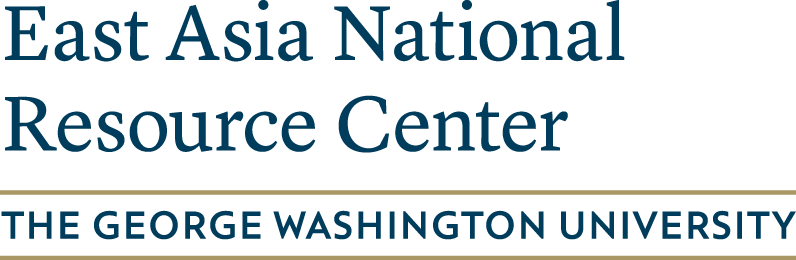 Advisory Council:Call for ApplicationsK-12 educators with specializations or interests in East Asian languages, history, and culture are invited to apply to the inaugural K-12 East Asian Studies Advisory Council at the George Washington University East Asia National Resource Center.  Advisory Council members will collaborate with NRC staff on developing curriculum materials and workshops and will receive an honorarium of $1000.Please submit your completed application to lisa.lackney@gwu.edu.First Name: ________________________ Last Name: _________________________________Home Address: ______________________________________________	City:    ______________ State: _____ZIP: __________________Phone Number: (___)___-______  Email: ______________________________Current Institutional AffiliationSchool Name: ____________________________________School District: ___________________________________Department: ______________________________________School Address: ______________________________________________	City:    ______________ State: _____ZIP: __________________Phone Number: (___)___-______  Website: ______________________________Current Teaching AssignmentsBriefly describe any classes you teach or expect to teach that will use knowledge of East Asian languages, history, or culture.Collaboration with the NRCBriefly discuss your ideas for working with the NRC.  Tell us about what kind of workshops or curriculum materials you would like to produce with NRC staff.Application